Burnham School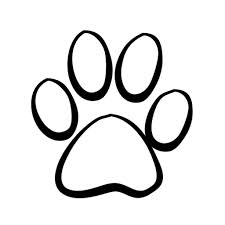 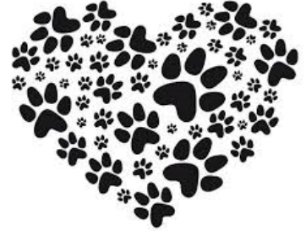 Vision: Here at Burnham School we inspire, motivate and stimulate students academically, emotionally and socially by giving our students the necessary tools and proper guidance to prepare them to be responsible, productive global citizens.